О признании утратившими силу отдельных решений Совета города ЗеленодольскаВ соответствии с федеральным законом от 6 октября 2003 года 
№ 131-ФЗ «Об общих принципах организации местного самоуправления в Российской Федерации», статьей 32 Устава муниципального образовании «город Зеленодольск» Зеленодольского муниципального района Республики Татарстан, в целях актуализации системы муниципальных актов Совет города Зеленодольска решил:1.	Признать утратившими силу следующие решения Совета города Зеленодольска:- от 24 марта 2010 года № 192 «О внесении изменений в Положение о порядке осуществления муниципального земельного контроля на территории муниципального образовании «город Зеленодольск» Зеленодольского муниципального района Республики Татарстан, утвержденное решением Совета города Зеленодольска № 183 от 23 декабря 2009 года»;- от 29 июня 2010 года № 206 «О внесении изменений в Положение о порядке осуществления муниципального земельного контроля на территории муниципального образовании «город Зеленодольск» Зеленодольского муниципального района Республики Татарстан, утвержденное решением Совета города Зеленодольска № 183 от 23 декабря 2009 года (с изменениями, внесенными решением Совета города Зеленодольска № 192 от 24 марта 
2010 года)»;- от 30 декабря 2010 года № 26 «О внесении изменений в Положение о порядке осуществления муниципального земельного контроля на территории муниципального образовании «город Зеленодольск» Зеленодольского муниципального района Республики Татарстан, утвержденное решением Совета города Зеленодольска № 183 от 23 декабря 2009 года (с изменениями, внесенными решениями Совета города Зеленодольска № 192 от 24 марта 
2010 года, № 206 от 29 июня 2010 года)»;- от 23 декабря 2015 года № 41 «О внесении изменений в решение Совета города Зеленодольска от 11 апреля 2011 года № 41 «Об утверждении положения о порядке организации доступа к информации о деятельности органов местного самоуправления города Зеленодольска».22.	Разместить настоящие решение на официальном портале правовой информации Республики Татарстан (http://pravo.tatarstan.ru) и разместить на информационном сайте Зеленодольского муниципального района в составе портала муниципальных образований Республики Татарстан (http://zelenodolsk.tatarstan.ru) в информационно-телекоммуникационной сети «Интернет».3. Настоящее решение вступает в силу со дня его официального опубликования.Мэр города Зеленодольска,председатель Совета                                                                             А.В. ТыгинСОВЕТГОРОДА ЗЕЛЕНОДОЛЬСКАРЕСПУБЛИКИ ТАТАРСТАН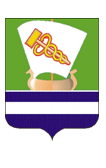 ТАТАРСТАН РЕСПУБЛИКАСЫЗЕЛЕНОДОЛЬСК ШӘҺӘРЕСОВЕТЫРЕШЕНИЕ12.10.2017г.ЗеленодольскКАРАР№ 150